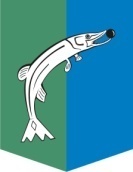 АДМИНИСТРАЦИЯСЕЛЬСКОГО ПОСЕЛЕНИЯ НИЖНЕСОРТЫМСКИЙСургутского районаХанты – Мансийского автономного округа – ЮгрыПОСТАНОВЛЕНИЕ«11» мая 2022 года                                                                                                  № 162 п. НижнесортымскийО внесении изменений в постановлениеадминистрации сельского поселенияНижнесортымский от 01.02.2021 № 25 В соответствии с Федеральным законом от 27.07.2010 № 210-ФЗ «Об организации предоставления государственных и муниципальных услуг»: 1. Внести в постановление администрации сельского поселения Нижнесортымский от 01.02.2021 № 25 «Об утверждении административного регламента предоставления муниципальной услуги «Выдача разрешений на снос или пересадку зеленых насаждений (за исключением работ, осуществляемых в соответствии с разрешением на строительство)» следующие изменения:1.1.В наименовании и по тексту постановления слова «Выдача разрешений на снос или пересадку зеленых насаждений (за исключением работ, осуществляемых в соответствии с разрешением на строительство)» заменить словами «Выдача разрешений на право вырубки зеленых насаждений».1.2. По тексту приложения к постановлению слова «на снос или пересадку» заменить словами «направо  вырубки».1.3. По тексту приложения к постановлению слова в соответствующих падежах «снос или пересадка» заменить словом в соответствующих падежах «вырубка».1.4. По тексту приложения к постановлению слово «снос» заменить словом «вырубка».    1.5. В приложении 1 к регламенту слова «предоставления разрешений на снос» заменить словами «взимания и возмещения восстановительной стоимости».   1.6. В приложении 2 к регламенту слово «о сносе» заменить словом  «о вырубке». 2. Обнародовать настоящее постановление и разместить на официальном сайте администрации сельского поселения Нижнесортымский.3. Настоящее постановление вступает в силу после его обнародования.  Глава поселения								            П.В. Рымарев